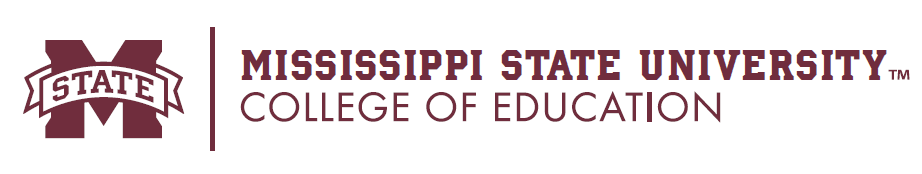 New School or Community Partner Information forBanner’s Teacher Education Field Placement DatabasePlease complete the information below for new schools to be added to the Field Placement Database. Some fields below are required for Watermark so please complete all fields. Please email completed forms to Tiffany Middleton at tmiddleton@colled.msstate.edu. Name of School or Community Partner:State (placement occurs)School District:(If not a school, enter Community Partner)Address of School or Community Partner:Website for School or Community Partner:Phone Number of School or Community Partner: Mentor Teacher/s or Person of Contact: (First & Last Name)